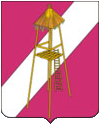 АДМИНИСТРАЦИЯ СЕРГИЕВСКОГО СЕЛЬСКОГО ПОСЕЛЕНИЯКОРЕНОВСКОГО РАЙОНАПОСТАНОВЛЕНИЕ22 октября 2014 года                                                                                  № 132ст. СергиевскаяО присвоении названий переулкам в хуторе НижнемВ соответствии со ст.14 Федерального закона №131-ФЗ от 6 октября 2003 года «Об общих принципах организации местного самоуправления в Российской Федерации», в целях упорядочения адресного хозяйства, и формирования новых земельных участков для предоставления под индивидуальное жилищное строительство,  п о с т а н о в л я ю:1. Присвоить названия переулкам в хуторе Нижнем:1.1. переулку, в хуторе Нижнем, Кореновского района, Краснодарского края, расположенному параллельно между улицами Лермонтова и Сургутской, название: переулок Крайний, хутора Нижний, Кореновского района, Краснодарского края;1.2. переулку, в хуторе Нижнем, Кореновского района, Краснодарского края, расположенному параллельно между улицами Свободной и 409 дивизии от переулка Южного в сторону улицы Молодежной, название: переулок Средний, хутора Нижний, Кореновского района, Краснодарского края;1.3. переулку, в хуторе Нижнем, Кореновского района, Краснодарского края, расположенному перпендикулярно улице Красной проходящий между домами № 50 и № 52, название: переулок Западный, хутора Нижний, Кореновского района, Краснодарского края.2. Постановление вступает в силу со дня его подписания. Исполняющий обязанностиглавыСергиевского сельского поселенияКореновского района                                                                   Е.А.Горгоцкая